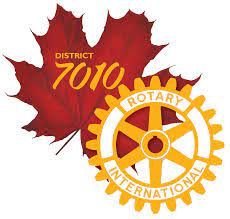 Rotary District 7010Intent to Submit Global Grant FormClub Name: Project Name: Brief Overview of Project: Area of Focus:  Primary Host 
Name of Rotarian:
Project District:
Country:Project Country: Budget: Total Cost (US $):District Designated Fund (DDF) Request (US $):Anticipated Funding (from Rotary clubs/Individuals):   Anticipated Start Date of Project: Date DDF will be required:  Please submit your completed form to: Kim Giffen - kmgiffen3@gmail.com